President Kevin Thompson called the meeting to order at 6:00pm. With no additions, Kevin moved to approve the agenda.Members present Kevin Thompson, PresidentBrian Treece, VPDennis Fazio TreasurerDave Holets, Area 1Sue Verrett, Area 2Lynda Shaheen, Area 2Dennie Juillerat, Area 3Jessica Wiley, Area 3JoAnn Michalec, Area 4Andrew Jansen, Area 5Beth Turnbull, Area 5Jay Peterson, Area 6Steve Harvey, Area 7StaffPatty Wycoff, Neighborhood CoordinatorGuestsLisa Goodman, City CouncilDr. Paul Pentel, Area 6/Public Health AdvisoryGeorgia Cady, Area 3Ruth TrippChris Steward, Patrol OfficerWith no additions or corrections, Kevin moved to approve of minutes for June.City Councilmember Lisa Goodman gave a report.National Night Out is August 1st. Blocks can apply to close their street for free until July 18. Call 311 for a permit.Sister Cities Day event at Nicollet Island on July 15 and 16.Lunch with Lisa is on summer breakX Games starting tomorrow. 100,000 people will be attending over 4 days. July 13 – 16.Water your boulevard treesCity Council will be voting to add menthol to the current restriction of flavored tobacco products to tobacco only shops. Dr. Pentel (Lisa’s appointee to the public health advisory) spoke to support this measure trying to get menthol out of the hands of kids. There is broad medical attention on this issue. Discussed the possible financial impact on non- tobacco businesses who sell cigarettes.Chris Steward, patrolman from Precinct 4th, introduced himself. Dennis Fazio gave the Treasurers Report presenting quarterly spending to date. Discussed where we are budget to expenditures. We are in good shape.Patty Wycoff gave the Neighborhood Coordinator report.Will email membership update to board. Average amount per person is $80. We are all set for ice cream social. There are three new vendors. There is a suggested donation but it is not required. Planned a children’s option and will have two non-dairy offeringsJo Ellyn gave an update on the Bugle.The July edition had a page and a half of graduation announcements; the most in recent memory. Almost all the graduates went to the Bryn Mawr community schools at one point. There was a feature on the Nature Preschool camp that the Schools Committee and Projects Committee supported. There will be a follow-up article in August about the BMNA's involvement. Board members have been asked to take a month and write something about the neighborhood, or get someone else to write an article. Please let Jo Ellyn know which month you would like.  Dennie will contribute a garden/hillside article in August.Webmaster update by Jay Peterson on behalf of Jeremy Staffeld.Working on a proposal for a photographer to collect photos that can be used throughout the website. Will have our own set of “stock” photos. Exploring an app that could allow neighbors to post pictures to the website. Could we tap into social media, like Instagram or Facebook? Encourage use of a # that Jeremy could access later.Standing Committee ReportsGarden Committee- everything is on track and going well.Community Projects –Buckthorn removal. Initial promising contact with Park Board on cutting down some of the large buckthorn trees. Looking for volunteers. The Nature Based Preschool –held a weeklong nature summer camp program; 19 four to seven year olds attended.Community Project proposal from Barry last winter –small committee working on this. Association goals. Jessica will email mail goals to the board. Will be talking about this at the community projects committee—put an article in the Bugle. Standing ReportsROC- Question about what benefit we get from this group. Kevin Thompson talked about the information we receive from them.Discussion/AnnouncementsDFL City Convention. Jay was a delegate. Gave his observations; impressed by the youthful energy there. Feature on Bryn Mawr in Southwest Journal—the two businesses featured are in Harrison.Bassett’s Creek Park (Chestnut) update- email from Anita Tabb-The construction documents are almost complete and approval of the playground equipment is going to the Park Board at their July 12 meeting.  Sidewalk, play container concrete work and tables will go out for public bid by beginning of August.  Expect to have all approvals done by late August/early September.  Construction expected to begin by mid-September.With nothing further, Kevin Thompson moved to adjourn. Seconded.  Meeting Adjourned at 7:38 PMNEXT BOARD MEETING: 	Wednesday, August 9, 2017 6:30 p.m., Bryn Mawr Church (Basement)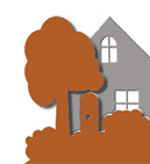 BRYN MAWR NEIGHBORHOOD ASSOCIATION Annual Meeting MinutesWednesday, June 12, 2017 6:30– 8:15 PMBryn Mawr Elementary (Cafeteria)